MEDIENMITTEILUNGZweite Generation übernimmt bei VerisetNach über 20 Jahren übergibt Patron Ueli Jost die führende Küchenherstellerin Veriset AG an seine Kinder Nadine und Daniel Jost. Seine Frau Ursula Jost hat sich bereits Ende November 2021 in den Ruhestand zurückgezogen. Nun ist auch Ueli altershalber kürzergetreten. Daniel Jost ist neuer Geschäftsleiter, Nadine Jost fungiert weiterhin als Leiterin strategische Kundenbetreuung. Ueli Jost ist und bleibt Verwaltungsratspräsident und unterstützt seine Kinder bei Bedarf. Root (LU), 02.02.2022 – Bei vielen KMU in der Schweiz stellt sich derzeit die Frage «Wer übernimmt das Geschäft?», da die Babyboomer-Generation das Rentenalter erreicht. Veriset ist, im Gegensatz zu vielen anderen Unternehmen, in der glücklichen Lage, dass das Familienunternehmen in Familienhand bleibt. Seit einigen Jahren wurden Nadine (1985) und Daniel (1987) auf die Herausforderung vorbereitet, indem sie in sämtlichen Unternehmensbereichen mitgearbeitet haben und immer mehr Verantwortung übernahmen. So hatte Daniel Jost zuletzt den Verkauf, den Service und das Marketing geführt.Daniel Jost neuer GeschäftsleiterDaniel Jost verfügt mit seinen 34 Jahren bereits über weitreichende Erfahrungen im In- und Ausland. Bereits während seinem volkswirtschaftlichen Studium und dem Master in Wirtschaftswissenschaften hat er stets praktische Erfahrungen gesammelt und sowohl branchenintern als auch –extern komplexe Projekte, unter anderem für den Migros Genossenschaftsbund und beim weltweit führenden Beschlägehersteller Blum, geleitet. Parallel dazu hat er seinen Vater Ueli Jost während zehn Jahren auf strategischer Ebene begleitet. «Ich bin mir der grossen Verantwortung bewusst und gehe diese Aufgabe mit dem nötigen Respekt an. Ich bin sehr froh, dass ich in alle Bereiche aktiv Einblick erhalten und dadurch gelernt habe, das Unternehmen Veriset mit seinen verschiedenen Facetten zu verstehen», so Daniel Jost. Nadine Jost Leiterin strategische KundenbetreuungNadine Jost ist seit 2019 im Verwaltungsrat der Veriset AG und seit 2021 in der Geschäftsleitung. Sie hat den Bereich Strategische Kundenbetreuung aufgebaut und betreut zusammen mit ihrem Team wichtige Kundinnen und Kunden sowie jene, die eine persönliche Beziehung zur Inhaberfamilie haben. Nadine Jost ist bereits seit über zehn Jahren bei Veriset. Sie ist gelernte Bankkauffrau und hat den Bachelor in Business Communications. «In meiner Funktion möchte ich unsere Kundschaft begeistern und sehe mich als Bindeglied zwischen ihnen und unseren Mitarbeitenden. Zusammen mit meinem Bruder und der gesamten Geschäftsleitung möchte ich Veriset als Familienunternehmen weiterbringen», beschreibt Nadine ihre Aufgabe.Ueli Jost hat Veriset auf Erfolgskurs gebrachtEnde 1999 wurde Ueli Jost vom damaligen Verwaltungsrat für eine Potentialanalyse der Veriset Küchen AG engagiert, die nach einem Konkurs neu gegründet wurde. Nur drei Jahre später (2003) durfte er das Unternehmen als Inhaber übernehmen. «Ich muss zugeben, dass ich stolz und froh darüber bin, was für eine Erfolgsgeschichte Veriset in den vergangenen 20 Jahren geschrieben hat. Während dieser Zeit gab es unzählige unternehmerische aber auch persönliche Highlights», so Jost. 2018 hat Veriset bekannt gegeben, dass Nadine und ihr Bruder Daniel Jost 2022 die Veriset AG von ihrem Vater Ueli Jost übernehmen werden. «Als Vater erfüllt es mich natürlich mit Stolz, dass meine Kinder in meine Fussstapfen treten. Ich bin überzeugt, dass die Zukunft der Veriset mindestens so erfolgreich wird, wie die vergangenen 20 Jahre», so Jost weiter.Vom Konkurs zur Veriset Gruppe in 23 JahrenNadine und Daniel Jost übernehmen nicht nur die führende Küchenherstellerin Veriset AG, sondern auch die zur Holdinggesellschaft gehörenden Firmen. Zu dieser zählen nebst der Veriset AG auch deren Tochtergesellschaft Veriset Vertriebs AG (Direktverkauf mit sieben Ausstellungen), die Küchenfabrik Muotathal (Manufaktur), sowie die Reap AG (Service und Austausch von Haushaltsgeräten) mit der dazugehörenden Weidmann AG sowie die Beteiligung an der Orea AG (Premium Küchen und Innenausbau), welche Ueli Jost 2012 gegründet hat.Ihre AnsprechpartnerinVeriset AG, Oberfeld 8, 6037 RootDiana Dudas | Medienstelle E-Mail diana.dudas@veriset.chTelefon 041 455 46 10 | Mobil 079 451 00 90Zur Veriset AGVeriset ist die führende Schweizer Küchenherstellerin. An ihrem Hauptsitz und Produktionsstandort in Root (LU) entstehen jährlich 20‘000 Küchen, Schränke, Garderoben und Hauswirtschaftsraummöbel für den privaten Haushalt. Das Familienunternehmen beschäftigt 350 Mitarbeitende und ist inhabergeführt. Die Produkte sind an sieben eigenen Standorten in der Schweiz sowie bei über 100 Fachhandelspartnern erhältlich. Veriset erzielte 2020 einen Umsatz von über 100 Mio. Franken und positioniert sich im mittleren Segment. Sie legt grossen Wert auf eine grosse Auswahl, welche stets auf dem neuesten Stand der Technik sind und mit modernsten Produktionsmethoden nach Industrie 4.0 hergestellt werden.MEDIENBILDER zur Medienmitteilung vom 02.02.2022Zweite Generation übernimmt bei VerisetBilder in hoher Auflösung online: https://www.veriset.ch/de/event-galerie/generationswechsel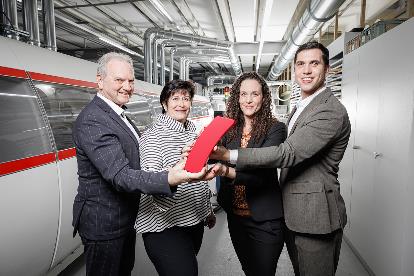 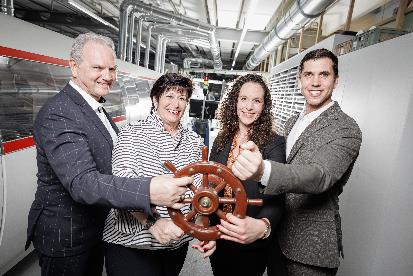 Ueli und Ursula Jost (links) übergeben Ihr Unternehmen an Nadine und Daniel Jost (rechts)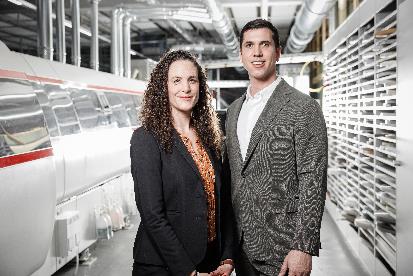 Nadine und Daniel Jost übernehmen nicht nur die modernste Schweizer Möbelproduktion in Root.Alter und neuer Geschäftsleiter: Ueli (links) übergibt den Stab an Sohn Daniel Jost (rechts)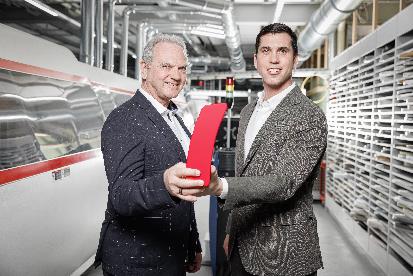 